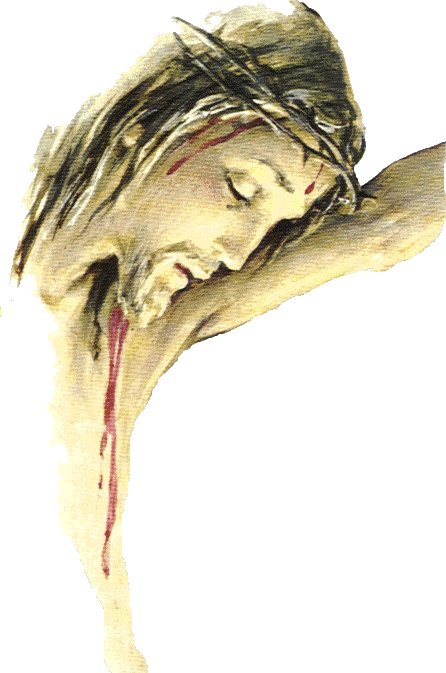 Preghiere diRiparazionee varirSenza la luce di Dio nessun uomo si salva. Essa fa muovere all’uomo i primi passi;essa lo conduce al vertice della perfezione.Perciò, se vuoi cominciare a possedere questa luce di Dio, prega;se sei già impegnato nella salita della perfezione e vuoi che questa luce in te aumenti, prega;se sei giunto al vertice della perfezionee vuoi ancora luce per poterti in essa mantenere, prega;se vuoi la fede, prega;se vuoi la speranza, prega;se vuoi la carità, prega;se vuoi la povertà, prega;se vuoi l’obbedienza, la castità, l’umiltà,la mansuetudine, la fortezza, prega.Qualunque virtù tu desideri, prega.E prega leggendo nel libro della vita,cioè nella vita del Dio-Uomo Gesù,che fu tutta povertà, dolore,disprezzo e perfetta obbedienza.”(Beata Angela da Foligno)PREGHIERA PER LA CONVERSIONE SUGGERITA DA GESU’ Per una persona cara, per la sua conversione, per un povero peccatore:O Eterno Divino Padre, dipingi il volto del Tuo Divino Figlio  Gesù nell’anima di…. (nome)                                         con l’amore dello Spirito SantoPreghiera in riparazione delle bestemmieGesu' mio misericordia, perdonami!
In riparazione delle bestemmie,Sempre sia Lodato, Benedetto, Amato, Adorato, Glorificato, il Santissimo, il Sacratissimo, l'adoratissimo eppure incomprensibile - Nome di Dio in cielo, in terra e negli inferi, da tutte le creature uscite dalle mani di Dio.            Per il Sacro Cuore di nostro Signore Gesu' Cristo nel Santissimo Sacramento dell'altare. AmenATTO DI RIPARAZIONE PER IL DELITTO DELL’ABORTOO Dio, nostro Padre, che nel tuo infinito amore per noi, vuoi che tutti gli uomini siano salvi, con la fede e l’amore della Chiesa che porta nel suo cuore di Madre il “Desiderio del Battesimo” per tutti i bambini del mondo, desidero esprimere questa sua carità, battezzando nel Nome del Padre e del Figlio e dello Spirito Santo tutti i bambini che oggi saranno uccisi nel grembo delle loro madri con l’aborto.                                                                      Con questo atto di fede e di carità intendo con tutta la Chiesa: Offrire, per le mani immacolate di Maria Ss.ma, con il sangue di Gesù, quello di tutti i bambini uccisi con l’aborto, implorando per il sacrificio della loro vita, pietà e misericordia per l’umanità. 2 – Riparare il grave delitto dell’aborto che, mentre sopprime la vita del concepito, lo priva della grazia del Battesimo. 3 – Pregare per la conversione di tutti gli operatori  e collaboratori dell’aborto, orribile delitto “che, sottoscrive la condanna dell’uomo, della donna, del medico, dello Stato”. (Giovanni Paolo II). 4 – Pregare per la conversione di quanti, con i potenti mezzi della comunicazione sociale, sostengono, giustificano e difendono questo gravissimo peccato, disconoscendo l’insegnamento di Cristo e il Magistero della Chiesa. 5 – Einfine, per invocare misericordia su quanti, ingannati e sedotti da questi mezzi potenti, si allontanano dall’amore di Dio Padre.Si reciti il Credo, il Padre Nostro e l’Ave Maria.San Giovanni Paolo IIPER I PECCATORI                                      O Gesù, crocifisso e morto per la salute di tutti gli uomini, io Ti prego di usare misericordia ai poveri peccatori.                                                                                   Questi miei cari fratelli Ti offendono, vivono lontani da Te e non Ti amano perché non Ti conoscono.                              Abbi pazienza, o Signore, non giudicare con la tua giustizia, non punirli!                                                                              Versa su di loro il tuo Sangue;  coprili con la tua misericordia. Illumina la loro mente perché Ti conoscano, tocca il loro cuore perché Ti amino e diventino tuoi. Con la tua grazia chiamali a penitenza,                                   perdona tutti i loro peccati e salvali!ATTO DI RIPARAZIONE PER I PECCATI DEL MONDOGesù dolcissimo, il cui immenso amore per gli uomini viene con tanta ingratitudine ripagato di oblio, di trascuratezza, di disprezzo, ecco che noi, prostrati innanzi a te, intendiamo riparare con particolari attestazioni di onore una così indegna freddezza e le ingiurie con le quali da ogni parte viene ferito dagli uomini l'amatissimo tuo Cuore.Memori però che noi pure altre volte ci macchiammo di tanta indegnità, e provandone vivissimo dolore, imploriamo anzitutto per noi la tua misericordia, pronti a riparare con volontaria espiazione, non solo i peccati commessi da noi, ma anche quelli di coloro che, errando lontano dalla via della salute, ricusano di seguire te come pastore e guida, ostinandosi nella loro infedeltà, o calpestando le promesse del battesimo, hanno scosso il soavissimo giogo della tua legge.E mentre intendiamo espiare tutto il cumulo di sì deplorevoli delitti, ci proponiamo di ripararli ciascuno in particolare: l'immodestia e le brutture della vita e dell'abbigliamento, le tante insidie tese dalla corruttela alle anime innocenti, la profanazione dei giorni festivi, le ingiurie esecrande scagliate contro te e i tuoi santi, gli insulti lanciati contro il tuo Vicario e l'ordine sacerdotale, le negligenze e gli orribili sacrilegi onde è profanato lo stesso sacramento dell'amore divino, e infine le colpe pubbliche delle nazioni che osteggiano i diritti e il magistero della Chiesa da te fondata.Ed oh potessimo noi lavare col nostro sangue questi affronti! Intanto come riparazione dell'onore divino conculcato, noi ti presentiamo, accompagnandola con le espiazioni della Vergine tua madre, di tutti i santi e delle anime pie, quella soddisfazione che tu stesso un giorno offristi sulla croce al Padre e che ogni giorno rinnovi sugli altari, promettendo con tutto il cuore di voler riparare, per quanto sarà in noi e con l'aiuto della tua grazia, i peccati commessi da noi e dagli altri e l'indifferenza verso sì grande amore con la fermezza della fede, l'innocenza della vita, l'osservanza perfetta della legge evangelica, specialmente della carità, e di impedire inoltre con tutte le nostre forze le ingiurie contro di te, e di attrarre quanti più potremo alla tua sequela.Accogli, te ne preghiamo, o benignissimo Gesù, per l'intercessione della beata Vergine Maria riparatrice, questo volontario ossequio di riparazione, e conservaci fedelissimi nella tua obbedienza E nel tuo servizio fino alla morte con il gran dono della perseveranza, mediante il quale possiamo tutti un giorno pervenire a quella patria, dove tu col Padre e con lo Spirito Santo vivi e regni Dio per tutti i secoli dei secoli. AmenPreghiera di riparazione                                              per quelli che non credono“Mio Dio, io credo adoro e spero e Ti amo.
Ti chiedo perdono per coloro che non credono, che non adorano , non sperano e non Ti amano”.               Santissima Trinità, Padre, Figlio, e Spirito Santo: ti adoro profondamente e ti offro il preziosissimo Corpo, Sangue, Anima e Divinità di Gesù Cristo, presente in tutti i tabernacoli della terra in riparazione degli oltraggi, dei sacrilegi e delle indifferenze con cui Egli stesso viene offeso. E per i meriti infiniti del suo Sacratissimo Cuore e per intercessione del Cuore Immacolato di Maria, ti chiedo la conversione dei poveri peccatoriPreghiera di adorazione e riparazioneLodato e adorato sia in eterno ilSS. Sacramento dell’Altare
Mio Dio e mio Salvatore Gesù, vero Dio e vero Uomo,
degna vittima all’Altissimo, Pane vivo e sorgente di vita eterna,ti adoro con tutto il cuore nel                                  divin Sacramento dell’Altare
col desiderio di riparare l’indifferenza, le irriverenze
e le profanazioni che ricevi in questo ineffabile Mistero.
Mi prostro davanti alla santissima tua Maestà
per adorarti a nome di tutti quelli che non ti hanno mai adorato e che saranno forse tanto infelici da non lodarti mai.
Vorrei poter raccogliere nella mia fede, nel mio amore
e nell’offerta del mio essere tutto l’amore che essi potrebbero offrire a onore e gloria tua per la distesa dei secoli.
E per santificare questa adorazione
e rendertela più gradita la unisco, mio Salvatore,
alle lodi e alle adorazioni della tua Chiesa universale.
Guarda alle mie intenzioni, più che alle mie parole.
Desidero dirti tutto quello che il tuo Spirito ispira              alla tua Santissima Madre e ai tuoi Santi e tutto ciò che tu stesso dici al Padre in questo Sacramento
dove sei suo perpetuo olocausto e nel beato seno che ti genera dall’eternità nel quale, per l’essenza divina,sei con Lui e con il Santo Spirito una cosa sola.
AMENPREGHIERE DI RIPARAZIONE «Padre mio, Dio santo e misericordioso, ricevi il mio desiderio di consolarTi. Vorrei poter riparare tutte le offese degli uomini... ma siccome ciò mi e impossibile, ti offro i meriti di Gesù Redentore del genere umano, per soddisfare la tua giustizia».                                               «O Dio infinitamente santo! Ti adoro, mi prostro umilmente alla tua presenza e ti prego nel nome del tuo divin Figlio di perdonare a tanti peccatori che ti offendono! Ti offro la mia vita e desidero riparare tante ingratitudini!».                                                                    "O Diosantissimo e giustissimo!... Padre di clemenza e d'infinita bontà! Tu hai creato l'uomo per amore, e per amore l'hai fatto erede dei beni eterni: se per debolezza egli Ti ha offeso ed è degno di castigo, ricevi i meriti del tuo Unigenito che s'offre a Te come vittima d'espiazione!                                                                       «O Dio, infinitamente santo... Padre infinitamente misericordioso! Ti adoro. Vorrei riparare tutti gli oltraggi che ricevi dai peccatori su tutta la faccia della terra e in ogni istante del giorno e della notte. Vorrei soprattutto, o Padre mio, riparare le offese e i peccati che si commettono in quest'ora. Ti presento tutti gli atti di adorazione e di riparazione delle anime che Ti amano. Ti offro in special modo l'olocausto perpetuo del FiglioGesu’ SignorePREGHIERA CHE LIBERERA’ MOLTE ANIME DAL PURGATORIOEterno Padre, io ti offro il Sangue preziosissimo del Tuo Divin Figlio, Gesù, in unione con tutte le Messe celebrate oggi nel mondo, in suffragio di tutte le anime sante del Purgatorio, per i peccatori di tutto il mondo, per i peccatori della Chiesa Universale, del mio ambiente e della mia famiglia. Amen«O Dio, infinitamente santo... Padre infinitamente misericordioso! Ti adoro. Vorrei riparare tutti gli oltraggi che ricevi dai peccatori su tutta la faccia della terra e in ogni istante del giorno e della notte. Vorrei soprattutto, o Padre mio, riparare le offese e i peccati che si commettono in quest'ora. Ti presento tutti gli atti di adorazione e di riparazione delle anime che Ti amano. Ti offro in special modo l'olocausto perpetuo del Figlio tuo che s'immola sugli altari in tutti i punti della terra... in tutti gli istanti di quest'ora. O Padre infinitamente buono e compassionevole, ricevi quel sangue purissimo in riparazione degli oltraggi degli uomini, cancella le loro colpe e fa' loro misericordia!».Gesu’ SignoreEterno Padre«Eterno Padre, per amore degli uomini hai dato alla morte il tuo Unigenito: per il suo sangue, per i suoi meriti, per il suo Cuore, abbi pietà del mondo intero e perdona tutti i peccati che si commettono. «Ricevi l'umile riparazione che ti offrono le tue anime scelte! Uniscile ai meriti del tuo divin Figlio, affinché i loro atti acquistino una grande efficacia. «O eterno Padre! abbi pietà delle anime e ricordati che non è ancora giunto il tempo della giustizia, ma è ancora quello della misericordia!».Gesu’ SignoreEterno Padre«Eterno Padre, per amore degli uomini hai dato alla morte il tuo Unigenito: per il suo sangue, per i suoi meriti, per il suo Cuore, abbi pietà del mondo intero e perdona tutti i peccati che si commettono. «Ricevi l'umile riparazione che ti offrono le tue anime scelte! Uniscile ai meriti del tuo divin Figlio, affinché i loro atti acquistino una grande efficacia. «O eterno Padre! abbi pietà delle anime e ricordati che non è ancora giunto il tempo della giustizia, ma è ancora quello della misericordia!»Gesu’ SignorePadre mio«Padre mio, Dio santo e misericordioso, ricevi il mio desiderio di consolarTi. Vorrei poter riparare tutte le offese degli uomini... ma siccome ciò mi e impossibile, ti offro i meriti di Gesù Redentore del genere umano, per soddisfare la tua giustizia».Gesu’ SignoreIn riparazioni alle bestemmieDio sia benedetto.Benedetto il suo Santo Nome.Benedetto Gesù Cristo vero Dio e vero uomo.Benedetto il nome di Gesù.Benedetto il suo Sacratissimo Cuore.Benedetto il suo Preziosissimo Sangue.Benedetto Gesù nel SS. Sacramento dell'altare.Benedetto lo Spirito Santo Paraclito.Benedetta la gran madre di Dio Maria Ss.ma.Benedetta la sua santa ed immacolata Concezione.Benedetta la sua gloriosa Assunzione.Benedetto il nome di Maria, Vergine e Madre.Benedetto San Giuseppe, suo castissimo sposo.Benedetto Iddio nei suoi angeli e nei suoi santi.Preghiera per un peccatore ostinatoMio Signore, io so che se mirate alle nostre iniquità non vi sarà alcuno che possa scampare l'eterna dannazione. Ma ricordatevi che avete sofferto i più crudeli strazi, sparso il vostro Sangue preziosissimo e siete morto al solo fine di perdonarci.                                                          Io altra consolazione non ho sulla terra, se non di vedere i peccatori che tornano ai vostri piedi.Concedetemi la conversione di questo peccatore ostinato: l'anima sua è nelle vostre mani.PREGHIERA RIPARATRICEEterno Padre, per le mani di Maria Addolorata,                               ti offro il S. Cuore di Gesù con tutto il suo amore,                                   con tutte le sue sofferenze e con tutti i suoi meriti:per espiare tutti i peccati che ho commesso                       quest’oggi e durante tutta la mia vita.Gloria al PadrePer purificare il bene che ho mal fatto                                quest’oggi e durante tutta la mia vita.Gloria al PadrePer supplire al bene che devo fare e ho trascurato                   di fare quest’oggi e durante tutta la mia vita.Gloria al Padre.Santa CaterinaPREGHIERA PER I PECCATORIGesù, verità eterna e nostra vita, come una mendicante imploro la tua Misericordia per i peccatori.                       Cuore dolcissimo del mio Signore, pieno di compassione e di misericordia, io ti ,supplico per essi.           O Cuore, sorgente di Misericordia, da cui scaturiscono sull’intera umanità raggi di grazie incomparabili, chiedo da  te luce per coloro che sono nel peccato.                       Gesù, ricorda l’amara tua Passione e non permettere che vadano perdute anime riscattate a così caro prezzo col tuo sangue.                                                                                        O Gesù, quando medito il grande valore del tuo sangue, io mi rallegro d’una simile grandezza perché, sebbene il peccato sia un abisso d’ingratitudine e di cattiveria, tuttavia il prezzo che ne fu pagato è infinitamente più grande del peccato.                                                           Un’immensa gioia s’accende nel mio cuore, ammirando questa tua inconcepibile bontà.                                                          O Gesù mio, desidero condurre ai tuoi piedi tutti i peccatori, affinché glorifichino la tua Misericordia che è infinita. Amen.conversione degli infedeliETERNO Iddio, Creatore di Tutte le cose, ricordatevi che Voi solo creaste leanime degli infedeli e le faceste ad immagine e similitudine vostra.                                                               Mirate, o Signore, come si riempie di quelle l’inferno e ricordatevi che il vostro FigliuoloGesù¹ Cristo sparse tutto il Suo Sangue e tanto patì per esse.Non permettete che il vostro Figliolo e Signor nostro sia più¹ lungamentesprezzato dagli infedeli e dai peccatori, ma, anzi placato dalle orazioni dellaChiesa, che del benedetto vostro Figliuolo Ã¨ la carissima Sposa, movetevi apietà di loro, e, dimenticando la loro idolatria, infedeltà e malizia, fate cheamino anch’essi di tutto cuore                                                  il comun Redentore Gesù¹ Cristo,                                      che Ã¨ la nostra vita e la nostra resurrezione, l’autore e il conservatore della nostraliberta e di ogni nostro bene a cui sia gloria e benedizione per tutti i secoli deisecoli. cosi sia.San Francesco SaverioPREGHIERA PER LA PACEQuesta famosa preghiera, molto antica, probabilmente non autentica, ma spesso attribuita a S. Francesco, la riportiamo, perché, se non nelle parole, certamente è conforme allo spirito del Padre Serafico. Durante la I Guerra mondiale ne fu presentata una copia a Benedetto XV, che la gradì molto e fece voti perché fosse diffusa. Nel giorno dell'istituzione dell'Organizzazione delle Nazioni Unite, a San Francesco (mentre infuriava ancora la II Guerra Mondiale) i cattolici e i protestanti, ne distribuirono centinaia di migliaia di copie, perché tutti la recitassero per ottenere la pace.Recitiamola anche noi ogni giorno, e cerchiamo di realizzare nell'ambiente in cui viviamo quanto essa esprime.Signore,fammi strumento della tua Pace:Dove è odio, fa che io porti l'AmoreDove è offesa, che io porti il PerdonoDove è discordia, che io porti l'UnioneDove è errore, che io porti la VeritàDove è disperazione, che io porti la Speranza.Dove è tristezza, che io porti la GioiaDove sono le tenebre, che io porti la Luce.Signore,fa che io non cerchi tanto:di essere consolato, quanto di consolare;di essere compreso, quanto di comprendere;di essere amato, quanto di amare.Poiché è:Donandosi, che si riceve:Dimenticando se stessi, che ci si ritrova,Perdonando che si è perdonati,Morendo che si risuscita a Vita EternaS. FrancescoOfferta del Divin Sangue                                      (in forma di Rosario, in 5 Poste) Grani grossiEterno Padre, Eterno Amore, Vieni a noi col tuo amore e distruggi nel nostro cuore Tutto ciò che ti dà dolore.                  Pater Noster Grani piccoliEterno Padre, io vi offro per il Cuore Immacolato di Maria il Sangue di Gesù Cristo per la santificazione dei Sacerdoti e la conversione dei peccatori, per i moribondi e le anime del Purgatorio. 10 Gloria Patri S. Maria Maddalena offriva ogni giorno il Divin Sangue per 50 volte. Gesù, apparendole, disse: Da che tu fai questa offerta, non puoi immaginare quanti peccatori si siano convertiti e quante anime siano uscite dal Purgatorio!Si raccomanda ogni giorno l'offerta di 5 piccoli sacrifici in onore delle Cinque Piaghe, per la conversione dei peccatori.Dammi Signore un'ala di riserva Voglio ringraziarti, Signore, per il dono della vita. Ho letto da qualche parte che gli uomini sono angeli con un’ala soltanto: possono volare solo rimanendo abbracciati. A volte, nei momenti di confidenza, oso pensare, Signore, che anche tu abbia un’ala soltanto. L’altra la tieni nascosta: forse per farmi capire che tu non vuoi volare senza di me. Per questo mi hai dato la vita: perché io fossi tuo compagno di volo. Insegnami, allora, a liberarmi con te. Perché vivere non è trascinare la vita, non è strappare la vita, non è rosicchiare la vita. Vivere è abbandonarsi, come un gabbiano, all’ebbrezza del vento. Vivere è assaporare l’avventura della libertà. Vivere è stendere l’ala, l’unica ala, con la fiducia di chi sa di avere nel volo un partner grande come Te! Ma non basta saper volare con Te, Signore tu mi hai dato il compito di abbracciare anche il mio fratello e di aiutarlo a volare. Ti chiedo perdono per ogni peccato contro la vita e per tutte le ali che non ho aiutato a distendersi. Non farmi lasciare il prossimo nel vestibolo malinconico della vita dove si 'tira a campare', dove si vegeta solo. Non farmi passare indifferente vicino al fratello che è rimasto con l’ala, l’unica ala, inesorabilmente impigliata nella rete della miseria e della solitudine e si è ormai persuaso di non essere più degnoNOVENA DI RIPARAZIONE A DIO PADRENel Nome del Padre e, del Figliuolo e dello Spirito Santo. Amen.Atto di doloreMio Dio, mi pento e mi dolgo con tutto il cuore dei miei peccati, perché peccando ho offeso te, infinitamente buono e degno di essere amato sopra ogni cosa. Propongo col tuo santo aiuto di non offenderti mai più e di fuggire le occasioni prossime di peccato. Signore, misericordia, perdonami.    «Padre mio, Dio santo e misericordioso, ricevi il mio desiderio di consolarTi. Vorrei poter riparare tutte le offese degli uomini... ma siccome ciò mi e impossibile, ti offro i meriti di Gesù Redentore del genere umano, per soddisfare la tua giustizia».«O Dio infinitamente santo! Ti adoro, mi prostro umilmente alla tua presenza e ti prego nel nome del tuo divin Figlio di perdonare a tanti peccatori che ti offendono! Ti offro la mia vita e desidero riparare tante ingratitudini!».   «O Dio santissimo e giustissimo!... Padre di clemenza e d'infinita bontà! Tu hai creato l'uomo per amore, e per amore l'hai fatto erede dei beni eterni: se per debolezza egli Ti ha offeso ed è degno di castigo, ricevi i meriti del tuo Unigenito che s'offre a Te come vittima d'espiazione!»   «O Dio, infinitamente santo... Padre infinitamente misericordioso! Ti adoro. Vorrei riparare tutti gli oltraggi che ricevi dai peccatori su tutta la faccia della terra e in ogni istante del giorno e della notte. Vorrei soprattutto, o Padre mio, riparare le offese e i peccati che si commettono in quest'ora. Ti presento tutti gli atti di adorazione e di riparazione delle anime che Ti amano. Ti offro in special modo l'olocausto perpetuo del Figlio tuo che s'immola sugli altari in tutti i punti della terra... in tutti gli istanti di quest'ora. O Padre infinitamente buono e compassionevole, ricevi quel sangue purissimo in riparazione degli oltraggi degli uomini, cancella le loro colpe e fa' loro misericordia!».   «Eterno Padre, per amore degli uomini hai dato alla morte il tuo Unigenito: per il suo sangue, per i suoi meriti, per il suo Cuore, abbi pietà del mondo intero e perdona tutti i peccati che si commettono. «Ricevi l'umile riparazione che ti offrono le tue anime scelte! Uniscile ai meriti del tuo divin Figlio, affinché i loro atti acquistino una grande efficacia. «O eterno Padre! abbi pietà delle anime e ricordati che non è ancora giunto il tempo della giustizia, ma è ancora quello della misericordia!». Gesu’ Signore (Le preghiere sono state dettate, tutte a Suor Josefa Menendez, da Gesù )Ripetere le preghiere per nove giorni consecutiviNovena :Animati da fede e carità, ti offriamo, o Padre, il sangue preziosissimo del tuo Divin Figlio e quello degli stessi bambini uccisi per l'aborto come per una nuova e più drammatica strage di innocenti, assieme alle sofferenze, preghiere ed opere buone della giornata:- In riparazione degli innumerevoli casi di bambini soppressi nel grembo materno, in ogni  parte del mondo, e per il loro gaudio eterno.- Perché le mamme dell'aborto si ravvedano, tornino ad essere testimoni di una esemplare vita cristiana e si facciano zelatrici di riparazione per le famiglie che respingono il dono della vita.- Perché ad opera dei cristiani, che sono luce del mondo, si diffonda ovunque la cultura della vita e si persegua una adeguata educazione delle coscienze per quanto riguarda la vita umana.- Per la conversione di quanti si sono resi-responsabili o di coloro che si avvalgono della iniqua legge dell'aborto, violando apertamente la tua che chiede di non uccidere.- Perché i responsabili più immediati della violazione dei diritto alla vita, medici, infermieri e occulti operatori di aborti, si rendano conto che così facendo, «viene inferto un colpo al cuore stesso dell'ordinamento morale e giuridico», si ravvedino e si convertano.- In riparazione degli scandali diffusi dai mezzi della comunicazione sociale ai danni di una sana e giusta informazione sui doveri verso la vita, a solo vantaggio della diffusione della mentalità divorzista ed abortista.- Perché il Signore dia agli uomini di saper valutare la vita umana anche per i benefici che la persona, divenuta adulta, può recare alla società per i talenti ordinari e straordinari forniti da Dio. Ripetere per nove giorni consecutivi, la preghieraL'aborto è una duplice uccisione: è uccisione del bambino e l'uccisione delle coscienze di tutti coloro che ne vengono deliberatamente coinvolti. La difesa del diritto alla vita è un dovere umano: uccidendo esseri umani si impedisce loro di amare e di essere amati.                                                        Madre TeresaL’Atto d’Amore:Gesù, Maria, Vi amo!Salvate le anime dei sacerdoti,salvate le anime.Ve lo chiediamo supplichevoli,e concedeteci di poter ripeterequest’Atto d'Amore MILLE VOLTEad ogni respiro,ad ogni palpito.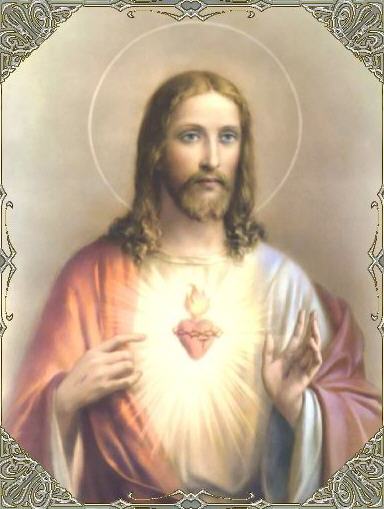 NOVENA RIPARATRICE IN ONORE DEL SACRO CUORE DI GESÙdettata da Gesù ad un’anima pia.(da farsi preferibilmente e, non solo, in preparazione al Primo Venerdì del mese)PRIMO GIORNO Inizierò la mia giornata, unendomi subito al Sacro Cuore di Gesù, in modo da entrare nel Suo Cuore Sacratissimo con un atto di intenso amore. Consacrerò in maniera responsabile tutto me stesso, perché già tutto Gli appartengo. A Lui, durante tutta la giornata, onore, amore e gloria!PREGHIERA Amorosissimo nostro Gesù, Signore e Padrone di tutte le cose, Vi rendiamo grazie per tutti i benefici che cì avete fatti, e per tutti i mali da cui ci avete liberati, lodando il Vostro Cuore affettuosissimo, che è la sorgente di tutti. i doni. Vi ringraziamo principalmente di averci fatti figli della S. Chiesa, e Vi preghiamo di conservarci sempre il sacro deposito della S. Fede! Ah! Cuore amorosissimo del nostro Gesù, quanto male abbiamo corrisposto alla Vostra grazia! con quanta infedeltà Vi abbiamo offeso! Nondimeno Voi sempre Vi siete mostrato affettuoso e benefico. Deh! nostro Gesù, per quell'amore che Vi ha fatto rimanere fra noi Sacramentato, illuminate la nostra mente, corroborate la nostra debolezza, accendete il nostro cuore del fuoco del Vostro amore. Dateci, o Signore, la grazia di soffrire tutte le cose contrarie con spirito di vera dolcezza, imitando Voi, mansuetissimo Agnello di Dio, Figlio consustanziale del Padre e Figlio della gran Vergine Maria. Così sia.Cor Jesu, flagrans amore nostri. Inflamma cor nostrum amore tui.                                                                                 OREMUS Illo nos igne, quaesumus, Domine, Spiritus Sanctus inflammet, quem Dominus noster Jesus Christus e penetralibus Cordis sui misit in terram et voluit vehementer accendi. Qui vivis et regnas in saecula saecülorum. Amen.SECONDO GIORNO Orienterò ogni mia pratica di pietà e di devozione al divin sacrificio della Messa, unendomi a Gesù Cristo che rinnova la sua Passione e Morte. Se ho modo di partecipare alla S. Messa mi unirò intimamente con Cristo In atteggiamento di immolazione, dall'Offertorio alla Comunione, con atto di puro amore, per riparare gli oltraggi diretti al Suo Divin Cuore non riamato dagli uomini.PreghieraTERZO GIORNO Seguendo durante la Messa ogni preghiera del sacerdote, mi unirò a Gesù che si immola e che offre se stesso al Padre, per la salvezza delle anime e la pace nel mondo. Queste due intenzioni mi accompagneranno durante l'intera giornata.PreghieraQUARTO GIORNO Partecipando alla S. Messa mi unirò alle intenzioni e ai desideri del Cuore divino e umano di Cristo, supplicandolo di applicare i suoi meriti per farmi capire ciò che desidera da me e dalle altre anime che lo amano. Sarà la giornata dominata dalla preoccupazione di essere fedele esecutore della volontà di Dio.PreghieraQUINTO GIORNO Durante la giornata, anche nelle azioni più ordinarie, sarò unito sempre alle azioni della vita pubblica di Gesù. Lo supplicherò di offrire al Padre il frutto del mio impegno e di ogni sacrificio, perché si realizzino i suoi disegni in favore dei sacerdoti e delle anime consacrate.PreghieraSESTO GIORNO Sarà la giornata nella quale resterò sempre dentro alla fornace fiammeggiante di amore del Divin Cuore. Facendo la Comunione supplicherò Gesù, con voce di amore, di infondere la sua grazia nell'anima mia e il suo puro amore nel mio cuore. Tutta la giornata sarà costellata di frequenti comunioni spirituali.PreghieraSETTIMO GIORNO Passerò tutta la giornata nella massima serenità, accettando ogni difficoltà e contrasto, come prova da presentare generosamente a Gesù, sommo amore. Esprimerò il vivo desiderio di mettere in pratica il S. Vangelo, meditandone qualche pagina.PreghieraOTTAVO GIORNO Questa sarà la giornata del fuoco divino. Mi lascerò prima di tutto bruciare, entrando interamente nel Cuore di Gesù. Pregherò per la S. Chiesa e per il mondo intero, perché divampi ovunque e mai più, si spenga quel fuoco che Gesù ha portato sulla terra.PreghieraNONO GIORNO Sarà la giornata nella quale, coltivando uno speciale clima di silenzio, riparerò per la ingrata umanità. Sarò dominato inoltre da sentimenti di lode e di ringraziamento per avermi Gesù Cristo dato di scoprire la grandezza, l'immensità, la profondità del suo Cuore divino e umano.PreghieraRIPARARE PER LA FAMIGLIAConviene riparare i peccati della nostra famiglia. Anche quando una famiglia si dice cristiana, non sempre tutti i suoi membri vivono da cristiani. In ogni famiglia si sogliono commettere dei peccati. C'è chi tralascia la Messa la domenica, chi trascura il Precetto Pasquale; c'è chi porta odio od ha la mala abitudine della bestemmia e del turpiloquio; c'è forse chi vive scandalosamente, specie nell'elemento maschile.Ogni famiglia dunque suole avere un cumulo di peccati da riparare. I devoti del Sacro Cuore prendano l'impegno di questa riparazione. È cosa ottima che quest'opera si compia sempre e non soltanto nel corso dei Quindici Venerdì. Perciò si raccomanda alle anime pie di scegliere un giorno fisso della settimana, in cui fare atti di riparazione per i peccati propri e per quelli della famiglia. - Un'anima può riparare per molte anime! - così diceva Gesù alla sua Serva Suor Benigna Consolata. Una madre zelante potrebbe riparare, un giorno alla settimana, i peccati dello sposo e dei figli tutti. Una figliuola pia potrebbe soddisfare il Sacro Cuore di tutte le colpe che commettono i genitori ed i fratelli.Nel giorno stabilito per questa riparazione si preghi molto, ci si comunichi e si compiano altre opere buone. È lodevole la pratica di far celebrare, quando c'è la possibilità, qualche Santa Messa, con l'intenzione di riparare.Come gradisce il Sacro Cuore questi atti di delicatezza e come li ricambia generosamente!PRATICA - Scegliere un giorno fisso, per tutte le settimane, e riparare il Cuore di Gesù dei peccati propri e di quelli della famiglia. Da: «I 15 venerdì »Gesu’ e i sacerdotiDovete offrire al Padre Mio il dolore che Io ho provato quando, nel Tempio, ho scagliato per terra i banchi dei mercanti e ho rimproverato i Ministri di allora, per avere fatto della Casa di Dio una riunione di usurai. Quando Mi hanno chiesto con quale autorità facevo queste cose, Io ho provato un dolore ancora maggiore nel constatare che la peggiore negazione della Mia Missione veniva proprio dai Miei Ministri. Perciò, pregate per i Sacerdoti che trattano il Mio Corpo con un’attitudine abituale e ordinaria e, quindi, con molto poco amore... Presto saprete che dovevo dirvi questo, perché vi amo e perché prometto che, chi pregherà per i Miei Sacerdoti, otterrà la remissione di tutta la pena temporale da lui dovuta. Non vi sarà Purgatorio per chi si affligge a causa dei Sacerdoti tiepidi, ma l'immediato Paradiso, subito dopo l'ultimo respiro. (Catalina Rivas “la passione”)Invocazione allo Spirito L.	Spirito di Dio, che agli inizi della creazione ti libravi sugli abissi dell'universo, e trasformavi in sorriso di bellezza il grande sbadiglio delle cose, scendi ancora sulla terra e donale il brivido dei cominciamenti. Questo mondo che invecchia, sfioralo con l'ala della tua gloria.T.	Dissipa le sue rughe. Fascia le ferite che l'egoismo sfrenato degli uomini ha tracciato sulla sua pelle. Mitiga con l'olio della tenerezza le arsure della sua crosta. Restituiscile il manto dell'antico splendore, che le nostre violenze le hanno strappato e riversa sulle carni inaridite anfore di profumo.L.	Permea tutte le cose, e possiedine il cuore. Facci percepire la tua dolente presenza nel gemito delle foreste divelte, nell'urlo dei mari inquinati, nel pianto dei torrenti inariditi, nella viscida desolazione delle spiagge di bitume.T.	Restituiscici al gaudio dei primordi. Riversati senza misura su tutte le nostre afflizioni. Librati ancora sul nostro vecchio mondo in pericolo. E il deserto, finalmente, ridiventerà giardino, e nel giardino fiorirà l'albero della giustizia, e frutto della giustizia sarà la paceL.	Spirito di Dio, che presso le rive del Giordano sei sceso in pienezza sul capo di Gesù e l'hai proclamato Messia, dilaga su questo Corpo sacerdotale raccolto davanti a te.T.	Adornalo di una veste di grazia. Consacralo con l'unzione, e invitalo a portare il lieto annunzio aipoveri, a fasciare le piaghe dei cuori spezzati, a proclamare la libertà degli schiavi, la scarcerazione dei prigionieri, e a promulgare l'anno di misericordia del Signore.L.	Spirito del Signore, dono del Risorto agli apostoli del cenacolo, gonfia di passione la vita dei tuoi presbiteri. Riempi di amicizie discrete la loro solitudine. Rendili innamorati della terra, e capaci di misericordia per tutte le sue debolezze. Confortali con la gratitudine della gente e con l'olio della comunione fraterna. Ristora la loro stanchezza, perché non trovino appoggio più dolce per il loro riposo se non sulla spalla del Maestro. T.	Liberali dalla paura di non farcela più. Dai loro occhi partano inviti a sovrumane trasparenze. Dal loro cuore si sprigioni audacia mista a tenerezza. Dalle loro mani grondi il crisma su tutto ciò che accarezzano. Fa' risplendere di gioia i loro corpi. Rivestili di abiti nuziali. E cingili con cinture di luce. Perché, per essi e per tutti, lo sposo non tarderà.                                                    Don Tonino Bello"Cantico delle creature"Altissimo,Onnipotente e Bon Signore,Tue so' le lodi, la gloria e l'onore et onne benedizione.A Te solo Altissimo se addiconoe nullo homo è degno Te menzionare.Laudato sii, mi Signore, cun tutte le Tue creaturespecialmente messer lo Frate Sole,lo quale me illumina lo Campo,e onne jorno saluta gioiosola mea Vita nelli boschi,et ellu è bello e raggiante cun grande splendore,de te Altissimoè immagine e significazione.Laudato sii, mi Signore,pe' la Luna e le Stelle,in cielo l' hai formatechiare e preziose e belleperchè anche stanotte,in esse,io senta lo Tuo Amore.Laudato sii, mi Signore,per Frate Ventoe per l'Aria, le Nuvole e il Serenoet onne tempoper lo quale a le Tue creaturedai sostentamento.Laudato sii, mi Signore,per Sora Acquaessa è molto utile e preziosanello calore, nella stanchezza e nella setee umile e castae mai la rengrazierò abbastanzape' la Vita che essa me conserva.Laudato sii, mi Signore,per Frate Focuper lo quale me illumini questa notte,e me riscaldi e doni sicurezzaet esso è bello e giocondo e robustoso e forte.Laudato sii, mi Signore,per Sora nostra Madre Terrala quale me sfamalo corpo e l'animaproducendo diversi frutticon coloriti fiori et erba,mostrandome montagne e mari e fiumie onne sorta de animali.Laudato sii, mi Signore,pe' quelli che vivonoe amano e soffrono e speranoe onne jorno Te cercanogiacchè in essi io vedo lo riflessodello Tuo Amore.Laudate e benedicete mi Signoreet rengraziate e servitecun grande humilitate ...San FrancescoPreghiera per il servizio Signore,mettici al servizio dei nostri fratelliche vivono e muoiono nella povertàe nella fame di tutto il mondo.Affidali a noi oggi;dà loro il pane quotidianoinsieme al nostro amorepieno di comprensione,di pace, di gioia.Signore,fa di me uno strumento della tua pace,affinché io possa portarel’amore dove c’è l’odio,lo spirito del perdono dove c’è l’ingiustizia,l’armonia dove c’è la discordia,la verità dove c’è l’errore,la fede dove c’è il dubbio,la speranza dove c’è la disperazione,la luce dove ci sono ombre,e la gioia dove c’è la tristezza.Signore,fa che io cerchi di confortaree di non essere confortata,di capire, e non di essere capita,e di amare e non di essere amata,perché dimenticando se stessi ci si ritrova,perdonando si viene perdonatie morendo ci si risveglia alla vita eternaMadre Teresa di CalcuttaDE PROFUNDISDal profondo a Te grido, o Signore; Signore, ascolta la mia voce. Siano i tuoi orecchi attenti alla voce della mia preghiera. Se consideri le colpe, Signore, Signore, chi potrà sussistere? Ma presso di te è il perdono: perciò avremo il tuo timore. Io spero nel Signore, l’anima mia spera nella tua parola. L’anima mia attende il Signore più che le sentinelle l’aurora. Israele attenda il Signore, perché presso il Signore è la misericordia e grande presso di lui la redenzione. Egli redimerà Israele da tutte le sue colpe.Santa Vergine MariaQuesta preghiera fa parte dell'Ufficio della Passione del Signore, veniva annunciata prima del salmo di ogni ora e recitata per intero alla fine dello stesso salmo.Santa Maria Vergine,non vi è alcuna simile a Te,nata nel mondo, fra le donne;Figlia e Ancella dell'altissimo Re, il Padre Celeste;Madre del Santissimo Signore nostro Gesù Cristo;Sposa dello Spirito Santo.Prega per noi con San Michele Arcangelo, e con tutte le Virtù dei cieli e con tutti i Santi,presso il tuo santissimo Figlio diletto,nostro Signore e Maestro.San FrancescoVorrei amarti ancora di piùSono addolorato per tutte le comunioni della mia vita passata che sono state superficiali e indegne di te e del tuo amore. Perciò, ora vorrei amarti ancora di più, vorrei ardere per te di un desiderio più profondo. 

Ti adoro, Gesù, con tutti coloro che ti adorano con fede. Ti glorifico con tutte le comunità che ti adorano giorno e notte. Benedicile, Signore Gesù, e riempile dello spirito d'Adorazione, perché la loro presenza perpetua davanti a te sia piena di gioia nell'incontro amoroso, perché ogni cuore che ti adora possa unirsi intimamente a te e attraverso di te si senta unito a tutti gli altri cuori che ti adorano. 

Ti adoro anche in quelle Chiese e cappelle in cui tu rimani sempre solo e abbandonato, perché il tuo popolo ti ha dimenticato o non trova tempo per te. Effondi il tuo Spirito su tutte le comunità parrocchiali che non ti adorano più. Lo Spirito Santo introdurrà i tuoi fedeli nel mistero della tua presenza sacramentale e, allora, anch'essi verranno ad adorarti, o Signore. Ti adoro, Gesù, nel nome di coloro che ti hanno dimenticato. 

Signore, so che c'è chi ti disonora. So che ci sono delle messe nere e riti satanici in cui ti si disprezza, umilia, calpesta. So che ci sono delle sette sataniche che usano le ostie consacrate per calpestarti e disprezzare il tuo amore. 
Gesù, ti presento anche quelli che hanno avvelenato il proprio cuore cadendo nel vizio dell'alcool, della droga e dei piaceri mondani. Sono già stanchi perché sono spenti e vuoti dentro, hanno perso ogni rispetto verso la propria esistenza e verso quella degli altri; perciò, si autodistruggono percorrendo strade sbagliate, ma anche in questo modo essi gemono in attesa della redenzione. 

Gesù, sii tu la loro salvezza, il loro amore e la loro speranza. Salvali dai precipizi in cui sono caduti e dalle strade cattive e apri loro le strade nuove e le sorgenti della Vita vera.Anima CristiAnima di Cristo, santificami.
Corpo di Cristo, salvami.
Sangue di Cristo, inebriami.
Acqua del costato di Cristo, lavami.
Passione di Cristo, confortami.
O buon Gesù, ascoltami.
Nascondimi dentro le tue piaghe.
Non permettere che io mi separi da te. 
Difendimi dal nemico maligno.
Nell'ora della mia morte, chiamami. 
Fa' che io venga a te per lodarti 
con tutti i santi nei secoli dei secoli. Amen
S.Ignazio di LoyolaSul legno della CroceDio Redentore,
eccoci alle porte della fede,
eccoci alle porte della morte,
eccoci di fronte all'albero della croce.
Solo Maria
resta in piedi nell'ora voluta dal Padre,
nell'ora della fede.
Tutto è compiuto,
ma, allo sguardo umano,
la sconfitta sembra completa.
Sul ruvido legno della croce,
tu fondi la chiesa:
affidi Giovanni come figlio a tua madre, e tua madre,
da questo momento entra nella casa di Giovanni.

Tutto è compiuto.
Tu hai dato la vita, apri il nostro cuore a questo dono totale.
Sul legno hai elevato tutto a te.

O Signore,
disceso dalla croce raggiungi l'uomo in lacrime,
per dirgli che l'hai amato fino in fondo

Pierre GrioletGESU’Gesù, ti offro tutto me stesso, il mio amore, la mia adesione, il mio rispetto, la mia lode, il mio canto, come riparazione per i peccati, le offese e le ferite che ancora ti infliggono. Desidero proteggerti col mio amore.          Gesù, desidero esserti vicino. 
Riconosco, o Gesù, che spesso i miei desideri ed i miei sogni sono lontani da te. Le apparenze di questo mondo mi attirano e diventano padroni dei miei pensieri e dei miei desideri, dei miei sensi e della mia volontà. E così mi trovo lontano da te. Pregando in ginocchio ti supplico, o Gesù, di purificare il mio cuore e la mia anima, di guarire la mia memoria e i miei sentimenti, di convertire a te tutti i miei desideri, fino all'ultimo momento della mia esistenza. 
Fa', Gesù, che il mio cuore riposi in te; che tutte le mie speranze trovino in te la realizzazione piena. Sii tu la prima ed ultima meta dei miei desideri e delle mie aspirazioni. Sii tu al primo posto nelle mie parole, nei pensieri, nei sentimenti e nelle opere. 
Allontana da me, o Gesù, tutto quello che mi impedisce di stare con te. Liberami dall'indifferenza e dal sonno, affinché possa vegliare con te. Liberami, Gesù, da tutto quello che mi impedisce di stare con te, poiché desidero starti vicino e lodarti.Preghiera a Gesù CrocifissoO piaghe, o Sangue prezioso del mio Signore, che io ti benedica in eterno.
O amore del mio Signore divenuto piagato ! Quanto siamo lontani dalla conformità alla tua vita.
O Sangue di Gesù Cristo, balsamo delle nostre anime, sorgente di ogni misericordia, fa che la mia lingua imporporata di sangue nella quotidiana celebrazione della Messa, ti benedica adesso e sempre.
O Signore, chi non ti amerà ? 
Chi non arderà di affetto verso di te ?
Le tue piaghe, il tuo Sangue, le spine, la Croce: il Divin Sangue in particolare, versato fino all'ultima stilla, con quale voce eloquente grida al mio povero cuore !
Poiché tu agonizzasti e moristi per me e per salvarmi, io darò se occorre, anche la vita, perché giunga al possesso beato del cielo.
O Gesù, sei stato fatto per noi redenzione.
Dal tuo costato aperto, arca di salute, fornace di carità, uscìsangue ed acqua a ricordo del bene dei sacramenti e della tenerezza del tuo amore, o Cristo, che ci hai amato e lavato nel tuo Sangue !
Anima di Cristo santificami.
Corpo di Cristo, salvami.
Sangue di Cristo, inebriami. 
Acqua del costato di Cristo, lavami. Passione di Cristo, confortami.O buon Gesù, esaudiscimi.
Dentro le Tue piaghe nascondimi. 
Non permettere ch’io mi separi da Te. 
Dal nemico maligno difendimi. 
Nell’ora della mia morte chiamami. 
Fa’ ch’io venga a Te, a lodarti con i Tuoi santi, nei secoli dei secoli. Amen.
PADRE NOSTROPreghiera di abbandonoPadre mi affido alle tue mani,disponi di me secondo la tua volontàqualunque essa sia.Io ti ringrazio.Sono disposto a tutto.Accetto tutto, purché la tua volontàsi compia in me e in tutte le tue creature.Non desidero nient'altro, Padre.Ti affido la mia anima,te la donocon tutto l'amore di cui sono capace,perché ti amoe sento il bisogno di donarmi a te,di rimettermi fra le tue mani,senza limiti, senza misura,con una fiducia infinitaperché tu sei mio Padre.Per un malatoDona l'aiuto della tua bontà, o Dio,al nostro fratello malatopoiché il tuo unico Figlio,obbedendo alla tua volontà d'amore,ha voluto portareil peso della nostra infermitàe della nostra debolezza.Fa' che egli goda della consolazionepromessa agli afflittiche uniscono la propria sofferenzaa quella di Gesù Cristo, Signore nostro.Amen.(Preghiera per un ammalato dettata dalla Madonna a Medjugorje Messaggio 23 giugno 1985)Figli miei! La preghiera più bella che potreste recitare per un ammalato è questa:  Dopo la preghiera, recitate tre volte il Gloria al Padre. Questa preghiera la consiglia anche Gesù: Egli desidera che l’ammalato e colui che intercede per la preghiera siano completamente abbandonati a Dio.PREGHIERA ALLA NOSTRA MADRE DI BONTÀ, D’AMORE E DI MISERICORDIA“Madre mia, madre di bontà, d’amore e di misericordia, ti amo con tutto il cuore e mi offro a te. Per mezzo della tua bontà, del tuo amore e della tua misericordia, salvami. Io voglio appartenere a te. Ti amo tanto e desidero che Tu mi custodisca. Dal profondo del mio cuore, o Madre di bontà, ti prego: dammi la tua bontà affinché con essa io possa meritare il cielo. Ti prego per il tuo immenso amore: concedimi di poter amare ogni uomo come Tu hai amato Gesù. Ti chiedo anche la grazia di essere palpitante d’amore verso di te. Io mi affido a Te completamente e desidero che tu sia accanto a me ad ogni mio passo, perché Tu sei piena di grazia e vorrei non dimenticarmene mai. Ma se un giorno io perdessi la grazia, ti prego di donarmela nuovamente. Amen”.(Preghiera dettata dalla Madonna a Medjugorje il 18 aprile 1984)Pregare la ParolaSignore, noi ti ringraziamoperché ci raduni ancora una volta alla tua presenza,ci raduni nel tuo nome.Signore, ci metti davanti la tua Parola,quella che ha ispirato i tuoi profeti:fa’ che ci accostiamo a questa Parolacon riverenza, con attenzione, con umiltà;fa’ che non sia da noi sprecata,ma sia accolta in tutto ciò che essa ci dice.Noi sappiamo che il nostro cuore è spesso chiuso,incapace di comprendere la semplicità della tua Parola.Manda il tuo Spirito in noiPerché possiamo accoglierla con verità, con semplicità;perché essa trasformi la nostra vita.Fa’. O Signore, che non ti resistiamo,che la tua Parola penetri in noi come spada a due tagli;che il nostro cuore sia apertoe che la nostra mano non resista;che il nostro occhio non si chiuda,che il nostro orecchio non si volga altrove,ma che ci dedichiamo totalmente a questo ascolto.Te lo chiediamo, o Padre,in unione con Maria,per Gesù Cristo nostro Signore.    Amen.Preghiamo con Sant Tommaso D’AquinoMio Dio, non dimenticarti di me,quando io mi dimentico di te.Non abbandonarmi, Signore,quando io ti abbandono.Non allontanarti da me,quando io mi allontano da te.Chiamami se ti fuggo,attirami se ti resisto,rialzami se cado.Donami, Signore, Dio mio,un cuore vigileche nessun vano pensiero porti lontano da te,un cuore rettoche nessuna intenzione perversa possa sviare,un cuore fermoche resista con coraggio ad ogni avversità,un cuore liberoche nessuna torbida passione possa vincere.Concedimi, ti prego, una volontà che ti cerchi,una sapienza che ti trovi,una vita che ti piaccia,una perseveranza che ti attenda con fiduciae una fiducia che alla fine giunga a possederti.(San Tommaso d'Aquino)Preghiera per le persone avverseLava o Signore Gesù nel Tuo Preziosissimo Sangue             i miei nemici e invia su di essicontinuamente la Tua Santa Benedizione e la benedizione di Maria Immacolata unite aquelle di tutti gli angeli e di tutti i Santi.                               Anche io mi unisco a queste benedizioni ebenedico me e loro nel Nome del Padre e del Figlio e dello Spirito Santo. Amen.Ripetere spesso nelle persecuzioni che vengono dalla malizia del prossimo. E’ unapreghiera efficace e liberatoria più di quanto si pensiPREGHIERA PER I GIOVANIO Maria, Madre di Dio e nostra, ti presentiamo i giovani. Tutte le età hanno bisognodella tua protezione, ma oggi soprattutto i giovani.Oggi sono esposti a tanti pericoli e tentazioni. Sono la speranza della Chiesa e delmondo. O Madre, che hai sofferto per tre giorni lo smarrimento del tuoFiglio, quante madri piangono oggi per i loro figli: giovanisbandati, travolti dalla droga, dal vizio, da falsi ideali o privi diogni vero ideale.O Vergine pura e santa, fa' che il clima delle nostre case siaadatto alla crescita dei figli in saggezza e in grazia.Fa' che le scuole siano luoghi di vera formazione dei nostri figli, che gli insegnantisiano veri educatori dei giovani per la professione e per la vita.Fa' che i giovani trovino in Gesù e nel suo Vangelo il progetto per la loro vita e cosìdiventino costruttori di un mondo migliore.Per questo, o Madre di Dio e Madre nostra, prega per noi il tuo Gesù.PREGHIERA PER LE FAMIGLIEO Maria, Madre di Dio e Madre nostra, ti presentiamo le nostre famiglie.Importante è la famiglia per la Chiesa e per il mondo.O Madre della Famiglia di Nazaret, tu conosci le difficoltà, i problemi, i pericoli ditutte le famiglie.Tu vedi la crisi che travaglia oggi la famiglia: corruzione, infedeltà, discordie,divorzio, aborto, egoismo...O Madre e Regina, tieni lontano dalle nostre famiglie questi mali.Regni sempre nelle nostre case il rispetto e l'amore tra figli e genitori, tra fratelli esorelle.Regni sempre nelle nostre case l'amore di Dio e vi fiorisca ogni giorno la preghiera.O Regina della famiglia, tieni sotto il tuo manto i genitori, gli sposi, i figli, i nonni, esoprattutto i bambini.Per questo, o Madre di Dio e Madre nostra, prega per noi il tuo Gesù.PREGHIERA PER I BAMBINIO Maria, madre di Dio e Madre nostra, ti presentiamo i bambini.O Benedetta fra tutte le donne, benedici i bambini non nati: morti nel seno maternoper malattia o uccisi da genitori e medici. Accoglili nella vita del Paradiso.Per il Frutto Benedetto del tuo grembo, apri il cuore agli sposi che per egoismo e altrimotivi non vogliono figli. Apri il seno alle sterili e guarisci gli sposi da ogni malattia,perché ogni casa sia allietata dal sorriso di bambini.Tu che hai salvato il tuo Bambino dalla strage di Erode, libera i bambini dai mali daiquali oggi sono colpiti in modo particolare.Difendili da tutte le forme di violenza che si commettono contro di loro.Sii presente con il tuo amore e l'aiuto di persone buone presso gli orfani e gliabbandonati.O Madre e Maestra di bontà, fa' che i bambini trovino in famiglia affetto, premura,aiuto e crescano, come il tuo Gesù, in età, sapienza e grazia, cioè sani, saggi e santi.O Madre vissuta solo e sempre per il tuo Figlio e per la sua missione, metti presto nelcuore di alcuni bambini il seme di una loro futura consacrazione al tuo Gesù per lasalvezza del mondo in cui vivranno.Per questo, o Madre di Dio e Madre nostra, prega per noi il tuo Gesù.PREGHIERA PER GLI AFFLITTIO Maria, Madre di Dio e Madre nostra, ti presentiamo tutti gli afflitti.Non solo le malattie del corpo, ma tante altre cause ci fanno soffrire.O Madre, trafitta nell'anima dalla spada del dolore, sai che sono tanti i mali che affliggono i nostri cuori: tristi ricordi del passato, preoccupazioni per il presente,paura per il futuro, angosce, traumi, dubbi, insicurezze, depressioni, tristezze,mancanza di amore e di stima, solitudine, offese, persecuzioni.Consolatrice degli afflitti, guarisci le ferite del nostro cuore. Sorgente della nostraletizia, donaci la salute interiore: la pace, la serenità, la tranquillità in tutte le circostanze della vita.                                 Dà coraggio a chi è sotto la croce.Dà luce a chi è nel buio.                                                                       Dà conforto a chi è in pena.                                                                 Fa' sentire la tua presenza a chi è solo.                                                                                                 Ridà la speranza a chi l'ha persa.Per questo, o Madre di Dio e Madre nostra,                                    prega per noi il tuo Gesù.PROMESSE DI GESU’ fatte alla Venerabile Alexandrina Maria da Costa, messaggera dell'Eucarestia (1904-1955; promessa fatta il 25.2.1949).Figlia mia, fa che io sia amato, consolato e riparato nella mia Eucaristia. Fa sapere in mio nome che a quanti faranno bene la Santa Comunione, con sincera umiltà, fervore e amore per i primi 6 giovedì consecutivi e passeranno un'ora di adorazione davanti al mio Tabernacolo in intima unione con me, prometto il Cielo. Dì che onorino attraverso l'Eucaristia le mie Sante Piaghe, onorando per prima quella della mia sacra spalla, così poco ricordata. Chi al ricordo delle mie piaghe unirà quello dei dolori della mia Madre benedetta e per loro ci chiederà grazie spirituali o corporali, ha la mia promessa che saranno accordate, a meno che non siano di danno per la loro anima. Nel momento della loro morte condurrò con me la mia Santissima Madre per difenderli.Gesu’ SignorePADRE NOSTROLa Madonna insegna il Padre Nostro al gruppo di preghiera e desidera che questa preghiera venga così recepitaPADRE- Chi è questo Padre? - di chi è questo Padre? - dov'è questo Padre? NOSTRO- questo è il Padre vostro                                                         - perché avete paura di Lui? - tendeteGli le vostre mani (Fare una breve pausa)PADRE NOSTROsignifica che Lui si è concesso a Voi come Padre, vi ha dato tutto. Sapete che i vostri padri terreni fanno tutto per voi, tanto di più fa' il vostro Padre Celeste.PADRE NOSTRO significa: Ti do tutto, figlio mio. CHE SEI NEI CIELIPADRE CHE SEI NEI CIELI (Fare una breve pausa)Significa: Il tuo padre terrestre ti ama, ma il tuo Padre Celeste ti ama ancora di più: Tuo padre è capace di arrabbiarsi, Lui no, Lui ti offre solo amore...SIA SANTIFICATO IL TUO NOMEIn cambio devi rispettarLo, perché Lui ti ha dato tutto e perché è tuo Padre e Lo devi amare. Tu devi glorificare e lodare il Suo nome. Tu devi dire ai peccatori: Lui è il Padre; si, è mio Padre e desidero servirLo e glorificare solo il Suo nome. Questo vuol dire «SIA SANTIFICATO IL TUO NOME». VENGA IL TUO REGNOCosì si ringrazia Gesù e gli si intende dire: Gesù, noi non sappiamo nulla, senza il Tuo Regno siamo deboli, se non ci sei tu presente insieme a noi. Il nostro regno passa, mentre il Tuo non passa. Ristabiliscilo!SIA FATTA LA TUA VOLONTAO Signore, fà che il nostro regno sprofondi, fà che solo il Tuo Regno sia quello vero, fà che noi ci rendiamo conto che il nostro regno è destinato a finire e che subito, ORA, permettiamo che sia fatta la Tua volontà.COME IN CIELO COSÌ IN TERRAQui Signore, si dice come ti ubbidiscono gli angeli, come ti rispettano; fà che anche noi possiamo essere come loro, fà che anche i nostri cuori si aprano e che possano rispettarTi come ora lo fanno gli angeli. E fà anche in modo che sulla terra possa essere tutto Santo come lo è nei cieli.DACCI OGGI IL NOSTRO PANE QUOTIDIANODacci Signore il pane ed il cibo per il nostro animo; daccelo ora, daccelo oggi, daccelo sempre; che questo pane possa diventare il cibo per l'anima, che ci nutra, che quel pane santifichi Te, che quel pane divenga eterno.O Signore, noi Ti preghiamo per il nostro pane. O Signore, fa che noi lo riceviamo. O Signore, aiutaci a capire ciò che dobbiamo fare.Fà che ci rendiamo conto che il pane quotidiano non ci può essere dato senza la preghiera.RIMETTI A NOI I NOSTRI DEBITIRimetti Signore a noi i nostri peccati. Rimetticeli perché noi non siamo buoni e non siamo fedeli.COME NOI LI RIMETTIAMO AI NOSTRI DEBITORI Rimettili a noi perché anche noi li rimetteremo a coloro ai quali fino ad ora non eravamo capaci di farlo.O Gesù, rimetti a noi i nostri debiti, Ti supplichiamo.Voi pregate che vi siano rimessi i peccati nella stessa misura nella quale voi li rimettete ai vostri debitori, senza rendervi conto che se i vostri peccati fossero rimessi veramente così come voi li rimettete agli altri, sarebbe una ben misera cosa.Ecco che cosa vi dice il vostro Padre celeste con quelle parole. E NON CI INDURRE IN TENTAZIONESignore, liberaci dalle grandi prove. Signore, noi siamo deboli.Fà, o Signore, che le prove non ci inducano alla perdizione. MA LIBERACI DAL MALESignore, liberaci dal male.Fà che nelle prove riusciamo a trovare qualche cosa di buono, un passo nella VITA.AMENCosì sia, Signore, sia fatta la Tua volontà.DALLA MADONNA DI MEDJUGORJE A JELENA VASILJVISITA AL SS. SACRAMENTOOffro e dono a Voi, o Cuore Santissimo del mio Gesùsacramentato, la mia persona, la mia vita, le mie parole, i miei pensieri,le mie azioni, le mie pene. Io non voglio servirmi d'alcuna parte delmio essere che per amarvi, servirvi e glorificarvi.Io vi prendo dunque, o mio Gesù Sacramentato per l'unicooggetto del mio amore, il protettore della mia vita, il mio sicuro asilonel punto della mia morte.Siate, o Cuore di Gesù pieno di bontà, la mia giustificazionepresso Dio Padre, allontanate da me i giusti tratti della sua collera.Metto tutta la mia confidenza in voi, giacché temo tutto dalla miadebolezza e spero tutto dalla bontà vostra. Annientate in me tutto ciòche può dispiacervi. Imprimetevi come un divino suggello sopra ilmio cuore, affinché mai possa dimenticarvi, né essere separata da Voi.Vi scongiuro per tutta la bontà vostra, che il mio cuore sia unitoal vostro, il mio nome scritto in Voi, che siete il libro della mia vita;che voi facciate di me una vittima tutta consacrata alla gloria vostra eche sia, da questo momento, accesa dalle fiamme del puro vostro amore, per essere interamente consumata nel tempo e nell'eternità. Edè in ciò che stabilisco tutta la mia felicità, non volendo altro onore daquello di vivere in qualità di vostra serva.                     Così sia Vi adoro ogni momento ecc.Eccomi dunque, mio Signore e mio Dio, davanti a questo altaredove voi sedete Sacramentato giorno e notte per amor mio. Voi sietela sorgente di ogni bene, il rimedio di ogni male, il vero tesorodell'anima mia. Eccovi ai piedi la peccatrice più povera e ammalata ditutti, che implora la vostra pietà; abbiate misericordia di quest'anima,secondo la vostra clemenza.                                                 Vi adoro ecc.Vi amo, mio Signore Sacramentato, vi amo con tutto il cuore, viamo perché Voi desiderate di essere da me amato, vi amo perché Voisiete degno di ogni amore. Sono afflitta vedendo che non possoamarvi quanto voi meritate. Ah! potessi morire per vostro amore!Signore, accettate il mio desiderio e datemi il vostro amore.Vi adoro ecc.Serva di Dio M. Agostina Cassi,Aiutali a rialzarsi dal fondoDa un po’ che osservo me stesso,dentro me,Vedo l’immaginedistorta dei nostri tempi,con occhi miopi vedo;l’affanno dei miei simili con lontananza estrema,una vita virtuale fine a se stessa,la corsa verso la comodità estrema.Odo il lamentodi chi è ignorato dalla vita,a cui è negata ogni dignità,che lasciamo  al logorio della miseria,odo con orecchie;che sembrano un pozzo senza fondo.Sento nel mio cuore,che tutto ciò,è un chiaro messaggio d’amoredi chi tende la mano per rialzarsi dal fondo.Penso col mio sennodi accogliere tale messaggioe porgerlo di cuore a te.Porgi una mano a chi non ha più voceaiutali a rialzarsi dal fondoVedo ,odo,sento,penso,che il mondo ha bisogno,dell’amore di ogni cuore,dalla dolcezza di ogni sguardo,dal tatto di ascoltaree dai pensieri che ci rendono uomini.Il mondo ha bisogno di te. M.C.SUGGERIMENTIRiporto alcuni pensieri che potrebbero giovare nella vita spirituale.- Per farsi intendere da me, non sono necessari lunghi colloqui; l'intensità di una sola giaculatoria, anche brevissima, mi dice tutto.Chiudere gli occhi alle imperfezioni altrui, compatire e scusare chi manca, mantenere il raccoglimento e conversare di continuo con me, sono cose che strappano dall'anima anche gravi imperfezioni e la renderanno padrona di grande virtù.Se un'anima dimostra maggior pazienza nel soffrire e più tolleranza nell'essere privata di ciò che soddisfa, è segno che ha fatto maggior progresso nella virtù.L'anima che vuole restare sola, senza il sostegno dell'Angelo Custode e della guida del Direttore Spirituale, sarà come un albero che è solo in mezzo al campo e senza padrone; e per quanto siano abbondanti i suoi frutti, i passanti se li piglieranno prima che essi giungano a perfetta maturazione.È umile chi si nasconde nel proprio nulla e sa abbandonarsi a Dio. È mansueto colui che sa sopportare il prossimo e sopportare se stesso.Sono innamorato di te, perché hai molte miserie; voglio arricchirti. Dammi però il cuore; dammelo tutto!Pensami più spesso, triste ed agonizzante; non lasciar passare un solo quarto d'ora senza aver sollevato il pensiero al tuo Gesù.Vuoi sapere qual è l'importanza ed il vantaggio dell'intenzione, che un'anima mette al mattino o prima di compiere un'opera buona? ... Il vantaggio va sempre per la propria santificazione; e se si offre per la conversione dei poveri peccatori, frutta ancora di più, per sé e per le anime.Pregami per i peccatori e pregami molto; il mondo ha bisogno di molte preghiere e di molte sofferenze per essere convertito.Rinnova spesso il voto di vittima, anche mentalmente; protesta di rinnovarlo ad ogni palpito del cuore; con questo salverai moltissime anime.L'anima non si perfeziona con la sola intelligenza, ma con la volontà. Ciò che conta davanti a Dio, non è l'intelligenza, ma il cuore e la volontà.La grandezza dell'amore mio per un'anima, non si deve misurare quaggiù dalle consolazioni che le concedo, ma dalle croci e dalle pene che le do, unitamente alla grazia di sopportarle.12. - Sono respinto dal mondo. Dove andrò per essere accolto con amore? Dovrò abbandonare la terra e riportare in Cielo i miei doni e le mie grazie? Oh, no! Accoglimi tu nel cuore ed amami tanto. Offrimi la tua sofferenza e ripara per questo mondo ingrato, che tanto mi fa soffrire! Non c'è amore, senza dolore; non c'è dono totale, senza sacrificio; non c'è conformità a me Crocifisso, senza agonie e senza patimenti.Sono il buon Padre di tutti ed a tutti distribuisco con misura le lacrime e le dolcezze.Contempla il mio Cuore! È aperto nella parte superiore; è chiuso nella parte che guarda la terra; è coronato di spine; ha una Piaga, che gronda Sangue ed acqua; è cinto di fiamme; è rivestito di splendori; incatenato, ma libero. Possiedi tu un cuore simile a questo? Esaminati e rispondi! ... È la conformità dei cuori che stabilisce quell'unione, senza cui il connubio non può prolungare la sua vita.Il mio Cuore, sigillato dalla parte della terra, ti avverte di stare in guardia contro le pestifere esalazioni del mondo... Ah quante anime tengono spalancata la porta inferiore del loro cuore, il quale si riempie di elementi contrari al mio amore!Il mio Cuore con la corona di spine ti insegna lo spirito di mortificazione. La luce del mio Divin Cuore ti predica la vera sapienza; le fiamme che lo circondano sono simbolo del mio ardentissimo amore.Voglio che esamini con molta attenzione l'ultima caratteristica di questo Cuore Divino, cioè il non avere la più piccola catena; è bellissimo; non ha legami che lo tengono schiavo; va dove deve andare, cioè al Padre mio Celeste. Vi sono anime di nessun criterio, le quali rispondono: Abbiamo catene nel cuore, ... non sono di ferro; sono catene d'oro.Ma sono sempre catene!!! ... Povere anime, come sono facili a lasciarsi illudere! E quante se ne perdono eternamente di quelle che così ragionano!Quella persona ... ti ha incaricata di offrirmi, in regalo, i suoi peccati. Dirai che sono molto buono e resto contento di questo gradito regalo; tutto perdonato; la benedico di cuore. Mi rinnovi spesso tale offerta, perché apporta gioia al mio Cuore. Dirai ancora che io offro il mio Cuore aperto e la chiudo dentro di me ... Quando un'anima mi offre i suoi peccati con pentimento, io le regalo le mie carezze spiritualiVuoi salvare molte anime? Fa' moltissime Comunioni spirituali, tracciando possibilmente un piccolo segno di Croce sul petto e dicendo: Gesù, Tu sei mio, io sono tua! Mi offro a te; salva le anime! –La mozione di Dio nell'anima si compie senza strepito. Lo spirito troppo occupato all’esterno, negligente e poco attento a se stesso, non l’avvertirà e la lascerà passare inutilmente. Io mi occupo di ciascuno, come se non ci fossero altri al mondo. Occupati tu pure di me come se non ci fossi solo io al mondo. Per avere in ogni luogo e in ogni tempo Me presente e per unirsi a Me, non basta separarsi dalle creature esternamente, ma si deve cercare il distacco interiore. Bisogna cercare nel cuore la solitudine, per cui l’anima in qualunque luogo o in qualunque compagnia si trovi, possa giungere liberamente al suo Dio.Quando sei sotto il peso delle tribolazioni ripeti: Cuore di Gesù, confortato nella tua agonia da un Angelo, confortami nella mia agonia!     Usate del tesoro della Messa, per prendere parte alle dolcezze del mio amore! OffQuanti trascurano di assistere alla Santa Messa nei giorni festivi! Benedico coloro che per riparare ascoltano nella festa una Messa in più e che, quando sono impediti a fare ciò, suppliscono con l'ascoltarla durante la settimana.Amare Gesù significa saper soffrire molto ... sempre. .. in silenzio ... da soli ... col sorriso sulle labbra ... nell'abbandono completo delle persone care ... senza essere compresi, compianti consolati ... sotto lo sguardo di Dio, che scruta i cuori ... ; saper nascondere come un tesoro inestimabile in mezzo al cuore coronato di spine il sacro mistero della Croce.Hai ricevuto grandi umiliazioni; te lo avevo già predetto. Ora mi chiedi tre giorni di sofferenza, perché io perdoni e benedica coloro che ti hanno fatto soffrire. Quale gioia dài al mio Cuore! Soffrirai non tre giorni, ma una settimana. Benedico e ringrazio chi ti ha suggerito questo pensiero.Ripeti e diffondi questa preghiera, che mi è tanto cara: Eterno Padre, per riparare i miei peccati e quelli del mondo intero, io umilmente vi offro la gloria che Gesù vi ha dato con la sua Incarnazione e che vi da con la Vita Eucaristica; vi offro anche la gloria che vi ha dato la Madonna, specialmente ai piedi della Croce, e la gloria che vi hanno reso e vi renderanno gli Angeli ed i Beati in Cielo per tutta l'eternità!La sete si può estinguere; perciò tu puoi bere, ma sempre con mortificazione, pensando di dissetare il tuo Gesù.Il giovedì ebbe inizio la mia Passione. Quando si compiva l'ultima Cena, il Sinedrio aveva già decretato il mio arresto ed io, che tutto conoscevo, soffrivo nell'intimo del mio Cuore.Nella serata del giovedì avvenne l'agonia nel Getsemani. Anime, che mi amate, compenetratevi dello spirito di riparazione ed unitevi in ispirito alle amarezze da me provate proprio al giovedì, vigilia del mio supremo sacrificio sulla Croce!Oh, se ci fosse un'Unione di anime ferventi, fedeli alla Comunione Riparatrice del giovedì! Quale sollievo e consolazione sarebbe per me! Chi coopererà a stabilire questa « Unione », sarà ben ricompensato dal Padre mio.Nella serata del giovedì unitevi alle mie amarezze del Getsemani. Quanta gloria dà al Padre Celeste il ricordo della mia agonia nell'Orto!Le vere « anime ostie » riparatrici si curvano sul calice della Passione, per attingervi l'amara stilla che loro è riservata. Non versano, no, il loro sangue, ma spandono lacrime, sacrifici, dolori, desideri, sospiri e preghiere, che è quanto dire dare il sangue del cuore ed offrirlo mescolato col Sangue mio, Agnello Divino.Le anime vittime riparatrici acquistano un grande potere nel mio Cuore, perché mi consolano tanto graziosamente. La loro sofferenza è sempre feconda, perché la mia benedizione a loro riguardo non viene mai meno. Mi servo di loro per il compimento dei miei disegni di misericordia. Fortunate quelle anime nel giorno del Giudizio!Coloro che ti circondano sono i martelli, di cui mi servo per scolpire in te la mia immagine. Abbi dunque sempre pazienza e dolcezza; soffri e compatisci. Quando cadi in un'infedeltà, appena puoi ritirati, umiliati baciando la terra, chiedimi perdono ... e non pensarci più